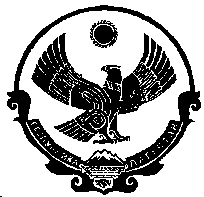  РЕСПУБЛИКА ДАГЕСТАН А Д М И Н И С Т Р А Ц И Я МУНИЦИПАЛЬНОГО ОБРАЗОВАНИЯ «ГОРОД КИЗИЛЮРТ» П О С Т А Н О В Л Е Н И ЕГЛАВА                                                                                              А.А. БЕКОВ   № 158-П                                                                                                                                11.03.2015г.         О проведении Всероссийской акции    «Сообщи, где торгуют смертью!»           В соответствии со статьей 7 Закона Республики Дагестан от 12.10.2005 года «О профилактике алкоголизма, наркомании и токсикомании в Республике Дагестан», во исполнение  письма  начальника Кизилюртовского МРО УФСКН России по Республике Дагестан от 05.03.2015 года № 27/48 и в целях эффективности межведомственного сотрудничества в области противодействия злоупотреблению наркотическими средствами, их незаконному обороту, усиления антинаркотической пропаганды, профилактике незаконного употребления наркотических средств среди различных категорий населения, прежде всего среди несовершеннолетних, молодежи и предупреждения правонарушений в сфере незаконного оборота наркотических средств:Обеспечить проведение на территории  городского округа «Город Кизилюрт» с 16 по 27 марта 2015 года Всероссийской акции «Сообщи, где торгуют смертью!».Утвердить план совместных мероприятий по подготовке и проведению на территории городского округа «Город Кизилюрт» Всероссийской акции «Сообщи, где торгуют смертью!» (приложение № 1).Утвердить Состав оперативного штаба по подготовке и проведению на территории городского округа «Город Кизилюрт» Всероссийской акции «Сообщи, где торгуют смертью!» (приложение № 2).Должностным лицам, ответственным за исполнение Плана, по окончании акции представить информацию о реализации плановых мероприятий в оперативный штаб администрации МО «Город Кизилюрт».Оперативному штабу обеспечить проведение итогов мероприятий акции с обсуждением проблемных вопросов.Данное постановление опубликовать в газете «Кизилюртовские вести» и разместить на официальном сайте МО.Контроль исполнения данного постановления возложить на первого заместителя главы администрации МО «Город Кизилюрт» Джафарова С.Д.   № 158-П                                                                                                                                11.03.2015г.         О проведении Всероссийской акции    «Сообщи, где торгуют смертью!»           В соответствии со статьей 7 Закона Республики Дагестан от 12.10.2005 года «О профилактике алкоголизма, наркомании и токсикомании в Республике Дагестан», во исполнение  письма  начальника Кизилюртовского МРО УФСКН России по Республике Дагестан от 05.03.2015 года № 27/48 и в целях эффективности межведомственного сотрудничества в области противодействия злоупотреблению наркотическими средствами, их незаконному обороту, усиления антинаркотической пропаганды, профилактике незаконного употребления наркотических средств среди различных категорий населения, прежде всего среди несовершеннолетних, молодежи и предупреждения правонарушений в сфере незаконного оборота наркотических средств:Обеспечить проведение на территории  городского округа «Город Кизилюрт» с 16 по 27 марта 2015 года Всероссийской акции «Сообщи, где торгуют смертью!».Утвердить план совместных мероприятий по подготовке и проведению на территории городского округа «Город Кизилюрт» Всероссийской акции «Сообщи, где торгуют смертью!» (приложение № 1).Утвердить Состав оперативного штаба по подготовке и проведению на территории городского округа «Город Кизилюрт» Всероссийской акции «Сообщи, где торгуют смертью!» (приложение № 2).Должностным лицам, ответственным за исполнение Плана, по окончании акции представить информацию о реализации плановых мероприятий в оперативный штаб администрации МО «Город Кизилюрт».Оперативному штабу обеспечить проведение итогов мероприятий акции с обсуждением проблемных вопросов.Данное постановление опубликовать в газете «Кизилюртовские вести» и разместить на официальном сайте МО.Контроль исполнения данного постановления возложить на первого заместителя главы администрации МО «Город Кизилюрт» Джафарова С.Д.               от  _________2012г.